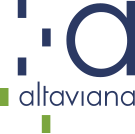 Solicitud del certificado de nota media:Es necesario tener todos los módulos superados, incluido el proyecto y la FCT en todos los casos, para iniciar este trámite.Poner en el buscador tasa 046 Conselleria de Educación- Genera la tasa de pago modelo 046: Tasa modelo 046 por servicios administrativos En "Órgano gestor" selecciona "Institutos de Valencia". Y Certificados a efecto de traslados.Genera la tasa correspondiente, para lo cual deberás tener instalado el programa Adobe Reader y configurado para que abra los .pdf en el navegador que utilices.Una vez completado los datos del Apartado A de la tasa, debes pulsar en el recuadro "Aceptar" para generar el número de liquidación e ir al banco a pagar la tasa correspondiente.Imprime 3 copias que contengan el número de liquidación generado.Ve al banco y paga la tasa.Ven a la Escuela Altaviana a entregar en secretaría o mandar el original certificado por correo ordinario- ya que nos piden el original. 